Общие положенияНастоящее Положение разработано в соответствии с Гражданским и Бюджетным кодексами РФ, Федеральным законом РФ от 29.12.2012 года №273-ФЗ «Об образовании в Российской Федерации», законом РФ «О защите прав потребителей», постановлением Правительства РФ от 15.08.2013 № 706 «Об утверждении Правил оказания платных образовательных услуг», приказом Минобразования РФ от 25.10.2013  № 1185 «Об утверждении примерной формы договора об оказании образования на обучение по дополнительным образовательным программам», письмом Министерства образования РФ от 19.01.2000 14-51-59ин/04 «О соблюдении законодательства о защите прав потребителей при оказании платных образовательных услуг», решением Думы городского округа Тольятти от 15.06.2011г. № 570 «О Положении о порядке установления тарифов на услуги (работы), предоставляемые муниципальными предприятиями и учреждениями городского округа  Тольятти на платной основе, и порядке их оказания (с изменениями на 17 апреля 2013 года)» и иными нормативными актами РФ.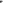 Настоящее Положение определяет порядок и условия оказания платных образовательных услуг муниципальным бюджетным учреждением дополнительного образования школой искусств № 1 городского округа Тольятти (далее –  Школа искусств № 1).Перечень платных образовательных услуг, оказываемых образовательным учреждением, и порядок их предоставления определяется Уставом Школы искусств № 1, лицензией и настоящим Положением.. Настоящее Положение является обязательным для исполнения всеми структурными   подразделениями и сотрудниками Школы искусств № 1.Платные образовательные услуги — осуществление образовательной деятельности по заданиям и за счет средств физических и (или) юридических лиц по договорам об образовании, заключаемым при приеме на обучение (далее – договор).Платные образовательные услуги осуществляются за счет внебюджетных средств (средств сторонних организаций или частных лиц, в том числе родителей (законных представителей), на договорной основе и не могут быть оказаны взамен и в рамках основной образовательной деятельности, финансируемой из бюджета.Цели платных образовательных услугЦелями деятельности по оказанию платных образовательных услуг в образовательном учреждении являются:удовлетворение потребностей, обучающихся в освоении разнообразного спектра образовательных программ в сфере дополнительного образования и развития личности обучающихся, обеспечение	безопасности	жизнедеятельности обучающихся, создание благоприятных условий для осуществления образовательного процесса;  повышение уровня оплаты труда работников образовательного учреждения;совершенствование учебно-материальной базы образовательного учреждения.Платные образовательные услуги оказываются на принципах добровольности, доступности, планируемости, контролируемости.Условия оказания платных образовательных услугШкола искусств № 1 обязана предоставлять всем участникам образовательного процесса (родителям (законным представителям), обучающимся, преподавателям) следующую информацию:наименование и место нахождения (юридический адрес) исполнителя, а также сведения о наличии лицензии на право ведения образовательной деятельности с указанием регистрационного номера, срока действия и органа, их выдавшего;уровень и направленность реализуемых дополнительных образовательных программ, формы и сроки их освоения;перечень дополнительных образовательных услуг, оказываемых с согласия заказчика, порядок их предоставления;стоимость образовательных услуг и порядок их оплаты;порядок приема учащихся на отделение платных услуг;форма документа (при необходимости), выдаваемого по окончании обучения.Школа искусств № 1 и родители (законные представители) заключают в простой письменной форме договор наоказание платных образовательных услуг.Платные образовательные услуги оказываются на условиях, определенных в договоре. Договор заключается на основании заявления от родителей (законных представителей), обучающегося (по достижении им совершеннолетия).В договоре должны быть отражены права, обязанности и ответственность заказчика: родителей (законных представителей) несовершеннолетнего лица, обучающегося (лица, зачисляемого на обучение) и исполнителя (школы).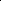 В договоре должны быть указаны вид и направленность образовательной программы (части образовательной программы), форма обучения, срок освоения образовательной программы (продолжительность обучения). В договоре, заключаемом при приеме на обучение за счет средств физического и (или) юридического лица должны быть указаны полная стоимость платных образовательных услуг, размер ежемесячной оплаты и порядок оплаты платных образовательных услуг.Форма договора является приложением к данному положению.	Оплата платных образовательных услуг производится безналичным расчетом через банкомат или сберкассу.При заключении договора родители (законные представители) должны быть ознакомлены с настоящим Положением и другими нормативными актами, определяющими порядок и условия предоставления платных образовательных услуг в данном образовательном учреждении.Школа искусств № 1 оказываетплатные образовательные услуги исключительно на добровольной основе.Изменение оплаты предоставляемой услуги регламентируется дополнительным соглашением к договору.Исполнитель обязан обеспечить. заказчику оказание платных образовательных услуг в полном объеме в соответствии с образовательными программами и условиями договора. Отказ заказчика от предлагаемых ему платных образовательных услуг не может быть причиной изменения объема и условий уже предоставляемых ему исполнителем образовательных услуг.Увеличение стоимости платных образовательных услуг после заключения договора не допускается, за исключением увеличения стоимости указанных услуг с учетом уровня инфляции, предусмотренного основными характеристиками федерального бюджета на очередной финансовый и плановый период.Договор может быть расторгнут в одностороннем порядке Школой искусств № 1 в случае просрочки оплаты стоимости платных образовательных услуг, а также в случае, если надлежащее исполнение обязательств по оказанию платных образовательных услуг стало невозможным вследствие действий (бездействия) обучающегося.Организация платных образовательных услугПлатные услуги организуются на основе запросов родителей (законных представителей) и обучающихся.Работа осуществляется на основе договора об оказании платных образовательных услуг Школы искусств № 1 (исполнителя) и родителями (законными представителями) обучающихся (заказчиками).Директор Школы искусств № 1 в начале учебного года издает приказ о порядке оказанияплатных образовательных услуг, в котором определяется состав работников, занятых оказанием платных услуг, их функциональные обязанности, а также график работы, расписание занятий; утверждает смету доходов и расходов по каждому виду оказываемых услуг.Преподаватели, которые оказывают платные услуги, разрабатывают программы и календарно-тематическое планирование.Школа искусств № 1 ведет учет часов платных образовательных услуг.Перечень платных образовательных и иных услугВ образовательном учреждении могут осуществляться следующие платные образовательные и иные услуги:углубленное изучение предметов сверх программы и часов, предусмотренных учебным планом, финансируемым за счет средств бюджета;обучение дошкольников и младших школьников на подготовительном отделении;обучение на подготовительных курсах для поступления в образовательные учреждения среднего и высшего профессионального образования; оказание платных образовательных услуг для детей и взрослых (на договорной основе) сверх установленного контингента обучающихся (краткосрочные образовательные программы);реализация специальных курсов и дисциплин, не предусмотренных учебным планом;оказание консультативной и репетиторской помощи учащимся из других учебных заведений.Перечень платных образовательных услуг является «открытым»: Школа искусств № 1 вправе осуществлять и иные платные дополнительные услуги в соответствии с действующим законодательством Российской Федерации и нормативными документами.Порядок осуществления деятельности по оказанию платных образовательных услугПланирование деятельности по оказанию платных образовательных услуг осуществляется на следующий учебный год с учетом запросов и потребностей участников образовательного процесса и возможностей Школы искусств № 1.Решение об оказании в текущем учебном году платных образовательных услуг принимается директором Школы искусств № 1 на основании настоящего Положения.Платные образовательные услуги оказываются согласно Учебному плану па основании утвержденных педагогическим Советом Школы искусств № 1 дополнительных образовательных или учебных программ.Учебные занятия в группах платных образовательных услуг начинаются по мере комплектования групп.Исполнитель обязан до заключения договора и в период его действия предоставлять заказчику достоверную информацию о себе и об оказываемых платных образовательных услугах, обеспечивающую возможность их правильного выбора.Договор об оказании платной образовательной услуги заключается в письменной форме и содержит следующие сведения:полное наименование исполнителяюридического лица; фамилия, имя, отчество;место нахождения исполнителя;фамилия, имя, отчество, телефон заказчика;место жительства заказчика;фамилия, имя, отчество (при наличии) представителя исполнителя и (или) заказчика, реквизиты документа, удостоверяющего полномочия представителя исполнителя и (или) заказчика; 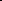 фамилия, имя, отчество (при наличии) обучающегося, его место жительства, телефон (указывается в случае оказания платных образовательных услуг в пользу обучающегося, не являющегося заказчиком по договору);права, обязанности и ответственность исполнителя, заказчика и обучающегося;полная стоимость образовательных услуг, порядок их оплаты;сведения о лицензии на осуществление образовательной деятельности;вид, уровень и (или) направленность образовательной программы;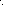 форма обучения;сроки освоения образовательной программы (продолжительность обучения);вид документа (при наличии), выдаваемого обучающемуся после успешного освоения им соответствующей образовательной программы;порядок изменения и расторжения договора;другие необходимые сведения, связанные со спецификой оказываемых платных образовательных услуг.Договор составляется в двух экземплярах, имеющих одинаковую юридическую силу.До заключения договора родители (законные представители) обучающихся должны быть обеспечены полной и достоверной информации о Школе искусств № 1 и оказываемых платных образовательных услугах.Исполнитель обязан довести до заказчика, в том числе путем размещения в удобном для обозрения месте информацию по платным образовательным услугам:закон о защите прав потребителей;нормативно-правовые акты, регламентирующие деятельность по оказанию платных образовательных услуг;Устав Школы искусств № 1;Лицензия, настоящее Положение и другие документы, регламентирующие образовательную деятельность;	адреса и телефоны Учредителей;	образцы договоров с родителями (законными представителями).Сведения, указанные в договоре об оказании платных образовательных услуг, должны соответствовать информации, размещенной на официальном сайте Школы искусств № 1 в сети «Интернет» на дату заключения договора.Оказание платных образовательных услуг начинается после подписания договоров сторонами и прекращается после истечения срока действия договора или в случае его досрочного расторжения.Оплата платных образовательных услуг производится в сроки, указанные в договоре по безналичному расчету.С работниками Школы искусств № 1 заключаются договоры (дополнительные соглашения).Формирование тарифов на дополнительные платные образовательные услугиТарифы на платные дополнительные образовательные услуги разрабатываются Школой искусств № 1 и устанавливаются Учредителем.Ответственность исполнителя и заказчика.За неисполнение либо ненадлежащее исполнение обязательств по договору исполнитель и заказчик несут ответственность, предусмотренную договором и законодательством Российской Федерации.При обнаружении недостатка платных образовательных услуг, в том числе оказания тс не в полном объеме, предусмотренном образовательными программами (частью образовательной программы), заказчик вправе по своему выбору потребовать:безвозмездного оказания образовательных услуг;соразмерного уменьшения стоимости оказанных платных образовательных услуг;возмещения понесенных им расходов по устранению недостатков, оказанных платных образовательных услуг своими силами или третьими лицами.Заказчик вправе отказаться от исполнения договора и потребовать полного возмещения убытков, если в установленный договором срок недостатки платных образовательных услуг не устранены исполнителем. Заказчик также вправе отказаться от исполнения договора, если им обнаружен существенный недостаток оказанных платных образовательных услуг или иные существенные отступления от условий договора.Если исполнитель нарушил сроки оказания платных образовательных услуг (сроки начала и (или) окончания оказания платных образовательных услуг и (или) промежуточные сроки оказания платной образовательной услуги) либо если во время оказания платных образовательных услуг стало очевидным, что они не будут осуществлены в срок, заказчик вправе по своему выбору:назначить исполнителю новый срок, в течение которого исполнитель должен приступить к оказанию платных образовательных услуг и (или) закончить оказание платных образовательных услуг;поручить оказать платные образовательные услуги третьим лицам за разумную цену и потребовать от исполнителя возмещения понесенных расходов;потребовать уменьшения стоимости платных образовательных услуг; расторгнуть договор.Заказчик вправе потребовать полного возмещения убытков, причиненных ему в связи с нарушением сроков начала и (или) окончания оказания платных образовательных услуг, а также в связи с недостатками платных образовательных услуг.По инициативе исполнителя договор может быть расторгнут в одностороннем порядке в следующем случае:применение к обучающемуся, достигшему возраста 15 лет, отчисления как меры дисциплинарного взыскания;невыполнение обучающимся по профессиональной образовательной программе (части образовательной программы) обязанностей по добросовестному освоению такой образовательной программы (части образовательной программы) и не выполнению учебного плана; установление нарушения порядка приема восуществляющую образовательную деятельность организацию, повлекшего по вине обучающегося его незаконное зачисление в эту образовательную организацию;просрочка оплаты стоимости платных образовательных услуг;невозможность надлежащего исполнения обязательств по оказанию платных образовательных услуг вследствие действий (бездействия) обучающегося. Кроме ответственности перед заказчиком, исполнитель несет ответственность:за своевременное и правильное начисление и уплату налогов;за соблюдение законодательства о труде;за охрану труда.Контроль за Школой искусств № 1 и условиями предоставления платных образовательных услуг, а также за соответствием действующему законодательству нормативных актов и приказов, выпущенных директором Школы искусств № 1 по вопросам организации предоставления платных образовательных услуг в Школе искусств № 1, осуществляется государственными органами и организациями, на которые в соответствии законами иными правовыми актами РФ возложена проверка деятельности образовательных учреждений, а также заказчиками услуг в рамках договорных отношений.Порядок рассмотрения споровСпоры, возникающие при оказании платных образовательных услуг, разрешаются:директором Школы искусств № 1;департаментом культуры мэрии г.о. Тольятти;в судебном порядке в соответствии с законодательством РФ._______________________УТВЕРЖДЕНОприказом  МБУ ДО Школы искусств № 1от 02.11.2015 № 41/1ПОЛОЖЕНИЕот 02.11.2015№ 63Тольяттио порядке оказании платных образовательных услуг МБУ ДО Школы искусств № 1.Муниципальное бюджетное учреждение дополнительного образования школа искусств № 1 городского округа Тольятти(МБУ ДО Школа искусств № 1.)РАССМОТРЕНО И ПРИНЯТОна заседании Совета учреждения                                                                           протокол № 11 от 02.11.2015                                                                                    